КОНТРОЛЬНО-СЧЕТНАЯ ПАЛАТА  МУНИЦИПАЛЬНОГО ОБРАЗОВАНИЯ СЛЮДЯНСКИЙ РАЙОН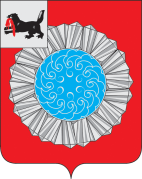 ЗАКЛЮЧЕНИЕ 01/29-07/05ПО РЕЗУЛЬТАТАМ ЭКСПЕРТИЗЫ  ПРОЕКТА РЕШЕНИЯ ДУМЫМУНИЦИПАЛЬНОГО ОБРАЗОВАНИЯ СЛЮДЯНСКИЙ РАЙОН«ОБ УТВЕРЖДЕНИИ  ПЕРЕЧНЯ ИМУЩЕСТВА, НАХОДЯЩЕГОСЯ В МУНИЦИПАЛЬНОЙ СОБСТВЕННОСТИ МУНИЦИПАЛЬНОГО ОБРАЗОВАНИЯ СЛЮДЯНСКИЙ РАЙОН И ПОДЛЕЖАЩЕГО ПЕРЕДАЧЕ В МУНИЦИПАЛЬНУЮ СОБСТВЕННОСТЬ СЛЮДЯНСКОГО   МУНИЦИПАЛЬНОГО ОБРАЗОВАНИЯ» 26  января 2015 г.                                                                                                           г. Слюдянка        Заключение по результатам экспертизы  проекта решения Думы  муниципального образования  Слюдянский район «Об утверждении Перечня имущества, находящегося в муниципальной  собственности муниципального   образования Слюдянский район и подлежащего передаче в муниципальную собственность Слюдянского  муниципального образования » (далее – Заключение) подготовлено   аудитором   Контрольно-счетной палаты муниципального образования Слюдянский район  Малаховой Л.Ю.,  на основании  Положения о Контрольно-счетной палате муниципального образования Слюдянский район,  по поручению   Думы МО Слюдянский район от 20.01.2015 г.     Заключение  подготовлено с учетом норм Федерального  закона  от 06.10.2003 г. №  131-ФЗ «Об общих принципах организации местного самоуправления в РФ» (далее ФЗ № 131-ФЗ),  Закона Иркутской области  от 16.05.2008 г. № 14-оз «О порядке согласования  перечня имущества, подлежащего передаче, порядке направления  согласованных предложений органами местного самоуправления соответствующих муниципальных образований Иркутской области уполномоченному органу государственной власти Иркутской области и перечне документов, необходимых для принятия правового акта Иркутской области о разграничении муниципального имущества» (далее Закон Иркутской области № 14-оз), Устава муниципального образования  Слюдянский район.   Цель аналитического мероприятия: соблюдение норм законодательных актов в связи с безвозмездной передачей в процессе разграничения имущества, находящегося в муниципальной  собственности муниципального образования Слюдянский район.Соответствие Проекта решения Думы МО Слюдянский  район требованиям законодательства:    1. Статьей 2 Закона Иркутской области 14-оз установлен порядок согласования перечня имущества, подлежащего передаче. В соответствии с порядком:    1. Уполномоченный орган местного самоуправления муниципального образования Иркутской области (далее - муниципальное образование), владеющего имуществом, находящимся в муниципальной собственности (далее - имущество), подлежащим передаче, и уполномоченный орган местного самоуправления муниципального образования, в собственность которого указанное имущество передается, формируют согласованные предложения о передаче (принятии) имущества в собственность соответствующего муниципального образования в целях разграничения имущества (далее - согласованные предложения) в виде перечня имущества, подлежащего передаче.2. В целях разграничения имущества уполномоченный орган местного самоуправления муниципального образования, владеющего имуществом, подлежащим передаче, либо уполномоченный орган местного самоуправления муниципального образования, в собственность которого указанное имущество передается, направляет предложение о передаче (принятии) имущества в собственность соответствующего муниципального образования (далее - предложение о передаче (принятии) имущества).3. Уполномоченный орган местного самоуправления муниципального образования, инициирующего передачу (принятие) имущества, направляет уполномоченному органу местного самоуправления муниципального образования, с которым предполагается проведение разграничения имущества, предложение о передаче (принятии) имущества с обоснованием необходимости передачи данного имущества.1.2. Представленный проект решения Думы  муниципального образования  Слюдянский район «Об утверждении Перечня имущества, находящегося в муниципальной  собственности муниципального   образования Слюдянский район и подлежащего передаче в муниципальную собственность Слюдянского  муниципального образования» предлагает включить в Перечень объект незавершенного строительства, назначение объекта не определено, площадь застройки 1079,8 кв.м., степень готовности здания 80%, расположенное по адресу: Иркутская область, г.Слюдянка, ул.Парижской Коммуны,88/1.   1.3. Согласно свидетельству о государственной регистрации права 38 АЕ 243035, объект незавершенного строительства, кадастровый номер 38:25:010117:340 площадью 1079,8  кв.м, степенью готовности 80%, расположеное по адресу: Иркутская область, г.Слюдянка, ул.Парижской Коммуны,88/1, принадлежит на правах собственности муниципальному образованию Слюдянский район, о чем в Едином государственном реестре прав на недвижимое имущество и сделок с ним 28 января 2014 года сделана запись регистрации № 38-38-09/001/2014-212. Ограничений (обременений) права на нежилое  здание  не зарегистрировано. 1.4. С целью исполнения полномочий Слюдянским городским поселением по организации в границах поселения электро-, тепло-, газо- и водоснабжения, населения топливом в пределах полномочий, установленных законом РФ 131–ФЗ, КУМИ администрации МО Слюдянский района было направлено предложение о передаче в собственность Слюдянского городского поселения объект незавершенного строительства, назначение объекта не определено, площадь застройки 1079,8 кв.м., степень готовности здания 80%, расположенное по адресу: Иркутская область, г.Слюдянка, ул.Парижской Коммуны,88/1.   1.5.  КУМИ получено решение Думы Слюдянского муниципального образования от 25.12.2014г. № 77 III-ГД «О согласовании перечня передаваемого имущества из муниципальной собственности муниципального образования Слюдянский район в собственность Слюдянского муниципального образования», где в Приложении №1 в Перечень включен    объект незавершенного строительства, кадастровый номер 38:25:010117:340 площадью 1079,8  кв.м, степенью готовности 80%, расположеное по адресу: Иркутская область, г.Слюдянка, ул.Парижской Коммуны,88/1.     Заключение по результатам экспертизы проекта решения Думы МО Слюдянский район  «Об утверждении Перечня имущества, находящегося в муниципальной  собственности муниципального   образования Слюдянский район и подлежащего передаче в муниципальную собственность Слюдянского муниципального образования» подготовлено аудитором  КСП муниципального района Малаховой Л.Ю.        Контрольно-счетная палата муниципального образования Слюдянский район полагает, что проект решения Думы муниципального образования Слюдянский район   «Об утверждении Перечня имущества, находящегося в муниципальной  собственности муниципального   образования Слюдянский район и подлежащего передаче в муниципальную собственность Слюдянского муниципального образования» в целом соответствует действующему законодательству и может быть рассмотрен Думой муниципального образования Слюдянский район.    Аудитор КСП муниципального района                                                                    Л.Ю. Малахова